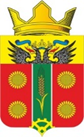 АДМИНИСТРАЦИЯ ИСТОМИНСКОГО СЕЛЬСКОГО ПОСЕЛЕНИЯАКСАЙСКОГО РАЙОНА РОСТОВСКОЙ ОБЛАСТИПОСТАНОВЛЕНИЕ19.03.2021    		                 х. Островского                                                    № 40Об утверждении отчета о реализации Муниципальной программы Истоминского сельского поселения «Культура» за 2020 год.В соответствии с постановлением Администрации Истоминского сельского поселения от 01.08.2018 № 166 «Об утверждении Порядка разработки, реализации и оценки эффективности муниципальных программ Истоминского сельского поселения», постановлением Администрации Истоминского сельского поселения от 22.10.2018 № 233 «Об утверждении Перечня муниципальных программ Истоминского сельского поселения»ПОСТАНОВЛЯЮ:1. Утвердить отчет о реализации муниципальной программы Истоминского сельского поселения «Культура» за 2020 год согласно приложению к настоящему постановлению.2.	Настоящее постановление вступает в силу со дня его официального опубликования.3.  Настоящее постановление подлежит размещению на официальном сайте поселения, и опубликованию в периодическом печатном издании Истоминского сельского поселения «Вестник».4. Контроль за выполнением постановления возложить на заместителя главы Администрации Истоминского сельского поселения Кудовба Д.А.Глава Администрации Истоминского сельского поселения					О.А. КалининаПостановлениеЗаместитель главы Администрации	Раздел 1. Конкретные результаты, достигнутые за 2020 годКонкретные результаты, достигнутые за 2020 год муниципальной программы Истоминского сельского поселения «Культура», утверждённой распоряжением Администрации Истоминского сельского поселения от 29.11.2018 года № 272 (далее – муниципальная программа), ответственным исполнителем и участниками муниципальной программы в 2020 году реализован комплекс мероприятий, в результате которых: - Увеличена численность населения, охваченного культурным досугом и отдыхом - Проведено в 2020 году 335 мероприятий;- Произведен текущий ремонт памятников Истоминского сельского поселения.Раздел 2. Результаты реализации основных мероприятий, приоритетных основных мероприятий и мероприятий ведомственных целевых программ и/или приоритетных проектах (программа), а также сведения о достижении контрольных событий муниципальной программыДостижению результатов в 2020 году способствовала реализация ответственным исполнителем, соисполнителем и участниками муниципальной программы основных мероприятий, приоритетных основных мероприятий и мероприятий ведомственных целевых программ.В рамках подпрограммы 1 «Сельские дома культуры», предусмотрена реализация четырех основных мероприятий, и одно контрольное событие.Основное мероприятие 1.1. «Расходы на обеспечение деятельности муниципальных бюджетных учреждений Истоминского» выполнено в полном объеме. Основное мероприятие 1.2. «Мероприятия по обеспечению организации и проведения торжественных, массовых, конкурсных мероприятий, фестивалей в области культуры» выполнено в полном объеме. Основное мероприятие 1.3 «Расходы на повышения оплаты труда работников, учреждений культуры» выполнено в полном объеме.Основные мероприятия 1.7 «Расходы на поддержку отрасли культуры (Государственная поддержка лучших сельских учреждений культуры)» выполнено в полном объеме.По подпрограмме 2 «Памятники» предусмотрена реализация двух основных мероприятий, и одно контрольное событие.Основные мероприятия 2.1. Мероприятия по содержанию и текущему ремонту памятников выполнено в полном объеме.Основные мероприятия 2.3. Расходы на изготовление и монтаж монумента в х. Истомино выполнено в полном объеме.Сведения о выполнении основных мероприятий, приоритетных основных мероприятий и мероприятий ведомственных целевых программ, а также контрольных событий муниципальной программы приведены в приложении № 1 к отчету о реализации муниципальной программы.Раздел 3. Анализ факторов, повлиявших 
на ход реализации муниципальной программыВ 2020 году на ход реализации муниципальной программы оказывали влияние следующие факторы:Основным фактором, позитивно повлиявшим на ход реализации муниципальные программы, является выделение средств областного и федерального бюджетов на реализацию мероприятий в сфере культурно-досуговой деятельности.	Раздел 4. Сведения об использовании бюджетных ассигнований 
и внебюджетных средств на реализацию муниципальной программыОбъем запланированных расходов на реализацию муниципальной программы на 2020 год составил 6665,1 тыс. рублей, рублей, в том числе по источникам финансирования:областной бюджет – 13,0 тыс. рублей;безвозмездные поступления из федерального бюджета – 
87,1 тыс. рублей;местный бюджет – 6565,00 тыс. рублей;внебюджетные источники – 0,0 тыс. рублей. План ассигнований в соответствии с Решением Собрания депутатов Истоминского сельского поселения от 25.12.2020 № 195 «О бюджете Истоминского сельского поселения Аксайского района на 2020 год и на плановый период 2021 и 2022 годов» составил 6665,1 тыс. рублей. В соответствии со сводной бюджетной росписью – 6665,1 тыс. рублей, в том числе по источникам финансирования:местный бюджет – 6565,0 тыс. рублей;безвозмездные поступления из областного и федерального бюджетов – 
100,1 тыс. рублей.Исполнение расходов по муниципальной программе составило 6665,0 тыс. рублей, в том числе по источникам финансирования:областной бюджет – 13,0 тыс. рублей;безвозмездные поступления из федерального бюджета - 87,0 тыс. рублей;местный бюджет – 6565,0 тыс. рублей;Объем неосвоенных бюджетных ассигнований бюджета поселения и составил 0,1 тыс. рублей, из них: 0,1 тыс. рублей – в связи с экономией, образовавшейся при заключении договоров);Сведения об использовании бюджетных ассигнований и внебюджетных средств на реализацию муниципальной программы за 2020 год  приведены в приложении № 2 к отчету о реализации муниципальной программы.Раздел 5. Сведения о достижении 
значений показателей муниципальной 
программы, подпрограмм муниципальной программы за 2020 годМуниципальной программой  и подпрограммами муниципальными программами предусмотрено четыре показателя, по три из которых фактически значения соответствуют плановым, по одним показателям фактические значения превышают плановые, по ноль показателям не достигнуты плановые значения.	Показатель 1 «Количество культурно-досуговых мероприятий» – плановое значение-100, фактическое значение -100%Показатель 2 «Количество клубных формирований» – плановое значение – 100%, фактическое значение – 100%*Показатель 1.1 «Доля клубных формирований для детей» – плановое значение - 40%, фактическое значение - 40%Показатель 1.2 «Находящиеся в удовлетворительном состоянии, не требующих противоаварийных и восстановительных работ памятники павшим в ВОВ» – плановое значение -100% , фактическое значение -100%Сведения о достижении значений показателей муниципальной программы, подпрограмм муниципальной программы с обоснованием отклонений по показателям приведены в приложении № 3 к отчету о реализации муниципальной программы. * - В соответствии с Постановлением Правительства РФ от 3 апреля 2020 года № 437 О мерах поддержки государственных учреждений культуры в связи с осуществлением мероприятий по борьбе с распространением новой коронавирусной инфекции COVID-19» и Постановлением Администрации Истоминского сельского поселения от 27 апреля 2020 года № 97 «О мерах поддержки муниципальных учреждений культуры Истоминского сельского поселения в связи с осуществлением мероприятий по борьбе с распространением новой коронавирусной инфекции COVID-19» - Разрешить, муниципальным бюджетным  учреждений культуры, в которые приостановлен допуск посетителей, в текущем финансовом году, изменение допустимых (возможных) отклонений в процентах (абсолютных величинах) от установленных значений показателей качества и (или) объема в отношении отдельной муниципальной услуги (работы) либо общее допустимое (возможное) отклонение - в отношении муниципального задания или его части.Раздел 6. Результаты оценки 
эффективности реализации муниципальной программыЭффективность муниципальной программы определяется на основании степени выполнения целевых показателей, основных мероприятий и оценки бюджетной эффективности муниципальной программы.1. Степень достижения целевых показателей муниципальной программы, подпрограмм муниципальной программы:степень достижения целевого показателя 1 – 1;степень достижения целевого показателя 2 – 1;степень достижения целевого показателя 3 – 1;степень достижения целевого показателя 4 – 1;      Суммарная оценка степени достижения целевых показателей муниципальной программы составляет 1 (значения для расчета), что характеризует высокий уровень эффективности реализации муниципальной программы по степени достижения целевых показателей.              2. Степень реализации основных мероприятий, приоритетных основных мероприятий и мероприятий ведомственных целевых программ, финансируемых за счет всех источников финансирования, оценивается как доля основных мероприятий, приоритетных основных мероприятий и мероприятий ведомственных целевых программ,  выполненных в полном объеме.Степень реализации основных мероприятий, приоритетных основных мероприятий и мероприятий ведомственных целевых программ,
составляет 1, что характеризует высокий. уровень эффективности реализации муниципальной программы по степени реализации основных мероприятий, приоритетных основных мероприятий и мероприятий ведомственных целевых программ.3. Бюджетная эффективность реализации Программы рассчитывается в несколько этапов.3.1. Степень реализации основных мероприятий, приоритетных основных мероприятий и мероприятий ведомственных целевых программ, финансируемых за счет средств бюджета поселения, безвозмездных поступлений в бюджет поселения, оценивается как доля мероприятий, выполненных в полном объеме.Степень реализации основных мероприятий, приоритетных основных мероприятий и мероприятий ведомственных целевых программ, муниципальной программы составляет 1,0 (плановое значение - 6 фактическое значение - 6).3.2. Степень соответствия запланированному уровню расходов за счет средств бюджета поселения, безвозмездных поступлений в бюджет поселения 
оценивается как отношение фактически произведенных 
в отчетном году бюджетных расходов на реализацию муниципальной программы к их плановым значениям.Степень соответствия запланированному уровню расходов:6664,9 тыс. рублей / 6665,1 тыс. рублей = 0,99.3.3. Эффективность использования средств бюджета поселения рассчитывается как отношение степени реализации основных мероприятий, приоритетных основных мероприятий и мероприятий ведомственных целевых программ к степени соответствия запланированному уровню расходов за счет средств бюджета поселения, безвозмездных поступлений в бюджет поселения.Эффективность использования финансовых ресурсов на реализацию муниципальной программы:1/1 = 1, в связи с чем бюджетная эффективность реализации муниципальной программы является высокой.Уровень реализации муниципальной Программы в целом:1 х 0,5 + 1 х 0,3 + 1 х 0,2 = 1, в связи с чем уровень реализации муниципальной программы является высокий.Раздел 7. Предложения по дальнейшей 
реализации муниципальной программы             Предложения по дальнейшей реализации муниципальной программы отсутствуют.Приложение № 1к отчету о реализации муниципальной программы Истоминского сельского поселения«Культура» за 2020 годСВЕДЕНИЯо выполнении основных мероприятий, приоритетных основных мероприятий, мероприятий ведомственных целевых программ,а также контрольных событий муниципальной программы за 2020 год.Приложение № 2к отчету о реализации муниципальной программы Истоминского сельского поселения«Культура» за 2020 годСВЕДЕНИЯоб использовании бюджетных ассигнований и внебюджетных средств на реализацию муниципальной программы за 2020 г.Приложение № 3к отчету о реализации муниципальной программы Истоминского сельского поселения«Культура» за 2020 годСВЕДЕНИЯо достижении значений показателей (индикаторов)Приложение № 4к отчету о реализации муниципальной программы Истоминского сельского поселения«Культура» за 2020 годИНФОРМАЦИЯо возникновении экономии бюджетных ассигнований на реализацию основных мероприятий, приоритетных основных мероприятий, 
мероприятий ведомственных целевых программ муниципальной программы, в том числе в результате проведения закупок, при условии его исполнения в полном объеме 
в отчетном годуПриложение № 5к отчету о реализации муниципальной программы Истоминского сельского поселения«Культура» за 2020 годИНФОРМАЦИЯо соблюдении условий со финансирования расходных обязательств Истоминского сельского поселения 
при реализации основных мероприятий, приоритетных основных мероприятий и мероприятий ведомственных целевых программ муниципальной программы 
в отчетном году<1> В целях оптимизации содержания информации в графе 2 допускается использование аббревиатур, например: муниципальная программа МП, основное мероприятие – ОМ, приоритетное основное мероприятие – ПОМ.Приложение № 6к отчету о реализации муниципальной программы Истоминского сельского поселения«Культура» за 2020 годИНФОРМАЦИЯо соблюдении условий со финансирования расходных обязательств муниципального образования 
при реализации основных мероприятий подпрограмм, мероприятий ведомственных целевых программ муниципальной программы 
в отчетном годуПриложение № 7к отчету о реализации муниципальной программы Истоминского сельского поселения«Культура» за 2020 годИНФОРМАЦИЯо расходах за счет средств, полученных от предпринимательской и иной приносящей доход деятельности, муниципальных бюджетных  учреждений Истоминского сельского поселения
в отчетном годутыс. рублейПриложение № 8к отчету о реализации муниципальной программы Истоминского сельского поселения«Культура» за 2020 годИнформацияоб основных мероприятиях, приоритетных основных мероприятиях, мероприятиях ведомственных целевых программ, финансируемых за счет средств бюджета поселения, безвозмездных поступлений в  бюджет поселения выполненных в полном объемеПриложение № 9к отчету о реализации муниципальной программы Истоминского сельского поселения«Культура» за 2020 годИнформация об основных мероприятиях, приоритетных основных мероприятиях, мероприятия ведомственных целевых программ финансируемых за счет всех источников финансирования, выполненных в полном объемеПриложение к постановлению Администрации  Истоминского сельского поселенияот 19.03.2021 года № 40ОТЧЕТ 
о реализации муниципальной программы Истоминского сельского поселения «Культура» за 2020 год№ п/пНомер и наименование <1>Ответственный 
 исполнитель, соисполнитель, участник  
(должность/ ФИО)Плановый срок окончания реализацииФактический срокФактический срокРезультатыРезультатыПричины не реализации/ реализации не в полном объеме№ п/пНомер и наименование <1>Ответственный 
 исполнитель, соисполнитель, участник  
(должность/ ФИО)Плановый срок окончания реализацииначала реализацииокончания реализациизаплани-рованныедостигнутыеПричины не реализации/ реализации не в полном объеме123456789Подпрограмма 1 «Сельские дома культуры»31.12.203001.01.202031.12.2020Основное мероприятие 1.1. Расходы на обеспечение деятельности муниципальных бюджетных учреждений Истоминского сельского поселенияосуществлено финансовое обеспечение выполнения муниципальное задания МБУК ИСП «Дорожный СДК», процент исполнения – 100,0 процентовосуществлено финансовое обеспечение выполнения муниципальное задания МБУК ИСП «Дорожный СДК», процент исполнения – 100,0 процентов Основное мероприятие 1.2 Мероприятия по обеспечению организации и проведения торжественных, массовых ,конкурсных мероприятий, фестивалей в области культурыувеличение численности участников культурно-досуговых мероприятийувеличение численности населения, охваченного культурным досугом и отдыхом проведено в 2020 году 335Основное мероприятие 1.3 Расходы на повышения оплаты труда работников, учреждений культурысоздание условий для выполнения работников культуры своих полномочий.Созданы условий для выполнения работников культуры своих полномочий процент исполнения – 100,0 процентовОсновные мероприятия 1.7 Расходы на поддержку отрасли культуры (Государственная поддержка лучших сельских учреждений культуры)Грант приобретение музыкального оборудования Получен грант приобретение музыкального оборудованияКонтрольное событие 1.:Проведение культурно-досуговых мероприятийЧисленность населения, охваченного культурным досугом и отдыхом проведено в 2020 году в полном объемеЧисленность населения, охваченного культурным досугом и отдыхом проведено в 2020 году в полном объеме Подпрограмма  2 «Памятники»Основное мероприятие 2.1Мероприятия по содержанию и текущему ремонту памятниковУдовлетворительное состояние памятников павшим в ВОВВ связи с текущем ремонтом проведенном в 2020 году всех памятников состояние памятников павшим в ВОВ хорошееКонтрольное событие 2 :Проведения текущего ремонта памятниковПроведен текущий ремонт в 2020 году. Подготовлена проектно-сметная документация на капитальный ремонт двух памятников  х. Истомино и п. ДорожныйПроведен текущий ремонт в 2020 году. Подготовлена проектно-сметная документация на капитальный ремонт двух памятников  х. Истомино и п. ДорожныйНаименование муниципальной программы, подпрограммы, основного мероприятияИсточники финансированияОбъем расходов (тыс. рублей), предусмотренныхОбъем расходов (тыс. рублей), предусмотренныхФактические 
расходы (тыс. рублей),
<1> Наименование муниципальной программы, подпрограммы, основного мероприятияИсточники финансированиямуниципальной программой сводной бюджетной росписьюФактические 
расходы (тыс. рублей),
<1> 123451. Подпрограмма «Сельские дома культуры»Всего6371,96371,96371,81. Подпрограмма «Сельские дома культуры» бюджет поселения6271,86271,86271,81. Подпрограмма «Сельские дома культуры»безвозмездные поступления в бюджет поселения, <2>100,1100,1100,01. Подпрограмма «Сельские дома культуры»в том числе за счет средств:1. Подпрограмма «Сельские дома культуры»- областного бюджета13,013,013,01. Подпрограмма «Сельские дома культуры» - федерального бюджета87,187,187,01. Подпрограмма «Сельские дома культуры»внебюджетные источникиОсновное мероприятие 1.1  Расходы на обеспечение деятельности муниципальных бюджетных учреждений Истоминского сельского поселенияВсего6115,86115,86115,8Основное мероприятие 1.1  Расходы на обеспечение деятельности муниципальных бюджетных учреждений Истоминского сельского поселения бюджет поселения6115,86115,86115,8Основное мероприятие 1.1  Расходы на обеспечение деятельности муниципальных бюджетных учреждений Истоминского сельского поселениябезвозмездные поступления в бюджет поселения, <2>Основное мероприятие 1.1  Расходы на обеспечение деятельности муниципальных бюджетных учреждений Истоминского сельского поселенияв том числе за счет средств:Основное мероприятие 1.1  Расходы на обеспечение деятельности муниципальных бюджетных учреждений Истоминского сельского поселения- областного бюджетаОсновное мероприятие 1.1  Расходы на обеспечение деятельности муниципальных бюджетных учреждений Истоминского сельского поселения - федерального бюджетаОсновное мероприятие 1.1  Расходы на обеспечение деятельности муниципальных бюджетных учреждений Истоминского сельского поселениявнебюджетные источникиОсновное мероприятие 1.2Мероприятия по обеспечению организации и проведения торжественных, массовых, конкурсных мероприятий, фестивалей в области культурыВсего,28,128,128,1Основное мероприятие 1.2Мероприятия по обеспечению организации и проведения торжественных, массовых, конкурсных мероприятий, фестивалей в области культурыбюджет поселения28,128,128,1Основное мероприятие 1.2Мероприятия по обеспечению организации и проведения торжественных, массовых, конкурсных мероприятий, фестивалей в области культурыбезвозмездные поступления в бюджет поселения, <2>Основное мероприятие 1.2Мероприятия по обеспечению организации и проведения торжественных, массовых, конкурсных мероприятий, фестивалей в области культурыв том числе за счет средств:Основное мероприятие 1.2Мероприятия по обеспечению организации и проведения торжественных, массовых, конкурсных мероприятий, фестивалей в области культуры- областного бюджетаОсновное мероприятие 1.2Мероприятия по обеспечению организации и проведения торжественных, массовых, конкурсных мероприятий, фестивалей в области культуры- федерального бюджетаОсновное мероприятие 1.2Мероприятия по обеспечению организации и проведения торжественных, массовых, конкурсных мероприятий, фестивалей в области культурывнебюджетные источникиОсновное мероприятие 1.3Расходы на повышения оплаты труда работников, учреждений культурыВсего,127,9127,9127,9Основное мероприятие 1.3Расходы на повышения оплаты труда работников, учреждений культурыбюджет поселения127,9127,9127,9Основное мероприятие 1.3Расходы на повышения оплаты труда работников, учреждений культурыбезвозмездные поступления в бюджет поселения, <2>Основное мероприятие 1.3Расходы на повышения оплаты труда работников, учреждений культурыв том числе за счет средств:Основное мероприятие 1.3Расходы на повышения оплаты труда работников, учреждений культуры- областного бюджетаОсновное мероприятие 1.3Расходы на повышения оплаты труда работников, учреждений культуры- федерального бюджетаОсновное мероприятие 1.3Расходы на повышения оплаты труда работников, учреждений культурывнебюджетные источникиОсновное мероприятие 1.3Расходы на повышения оплаты труда работников, учреждений культуры - федерального бюджетаОсновное мероприятие 1.3Расходы на повышения оплаты труда работников, учреждений культурывнебюджетные источникиОсновное мероприятие 1.4Мероприятия по организации и проведению независимой оценки качества на оказание услуг организации в сфере культурыВсего,Основное мероприятие 1.4Мероприятия по организации и проведению независимой оценки качества на оказание услуг организации в сфере культурыбюджет поселенияОсновное мероприятие 1.4Мероприятия по организации и проведению независимой оценки качества на оказание услуг организации в сфере культурыбезвозмездные поступления в бюджет поселения, <2>Основное мероприятие 1.4Мероприятия по организации и проведению независимой оценки качества на оказание услуг организации в сфере культурыв том числе за счет средств:Основное мероприятие 1.4Мероприятия по организации и проведению независимой оценки качества на оказание услуг организации в сфере культуры- областного бюджетаОсновное мероприятие 1.4Мероприятия по организации и проведению независимой оценки качества на оказание услуг организации в сфере культуры- федерального бюджетаОсновное мероприятие 1.4Мероприятия по организации и проведению независимой оценки качества на оказание услуг организации в сфере культурывнебюджетные источникиОсновное мероприятие 1.4Мероприятия по организации и проведению независимой оценки качества на оказание услуг организации в сфере культуры - федерального бюджетаОсновное мероприятие 1.4Мероприятия по организации и проведению независимой оценки качества на оказание услуг организации в сфере культурывнебюджетные источникиОсновное мероприятия 1.5Расходы на разработку проектно-сметной документации на капитальный ремонт муниципальных учреждений культурыВсего,Основное мероприятия 1.5Расходы на разработку проектно-сметной документации на капитальный ремонт муниципальных учреждений культурыбюджет поселенияОсновное мероприятия 1.5Расходы на разработку проектно-сметной документации на капитальный ремонт муниципальных учреждений культурыбезвозмездные поступления в бюджет поселения, <2>Основное мероприятия 1.5Расходы на разработку проектно-сметной документации на капитальный ремонт муниципальных учреждений культурыв том числе за счет средств:Основное мероприятия 1.5Расходы на разработку проектно-сметной документации на капитальный ремонт муниципальных учреждений культуры- областного бюджетаОсновное мероприятия 1.5Расходы на разработку проектно-сметной документации на капитальный ремонт муниципальных учреждений культуры- федерального бюджетаОсновное мероприятия 1.5Расходы на разработку проектно-сметной документации на капитальный ремонт муниципальных учреждений культурывнебюджетные источникиОсновное мероприятия 1.5Расходы на разработку проектно-сметной документации на капитальный ремонт муниципальных учреждений культурыОсновное мероприятия 1.6Расходы на определение стоимости проектно-сметной документации на строительство здания СДКВсего,бюджет поселениябезвозмездные поступления в бюджет поселения, <2>в том числе за счет средств:- областного бюджета- федерального бюджетавнебюджетные источникиОсновные мероприятия 1.7 Расходы на поддержку отрасли культуры (Государственная поддержка лучших сельских учреждений культуры)Всего,100,1100,1100,0бюджет поселениябезвозмездные поступления в бюджет поселения, <2>в том числе за счет средств:- областного бюджета13,013,013,0- федерального бюджета87,187,187,0внебюджетные источники2. Подпрограмма «Памятники»Всего,293,2293,2293,2бюджет поселения293,2293,2293,2безвозмездные поступления в бюджет поселения, <2>в том числе за счет средств:- областного бюджета- федерального бюджетавнебюджетные источникиОсновное мероприятие 2.1Мероприятия по содержанию и текущему ремонту памятниковВсего,93,293,293,2Основное мероприятие 2.1Мероприятия по содержанию и текущему ремонту памятниковбюджет поселения93,293,293,2Основное мероприятие 2.1Мероприятия по содержанию и текущему ремонту памятниковбезвозмездные поступления в бюджет поселения, <2>Основное мероприятие 2.1Мероприятия по содержанию и текущему ремонту памятниковв том числе за счет средств:Основное мероприятие 2.1Мероприятия по содержанию и текущему ремонту памятников- областного бюджетаОсновное мероприятие 2.1Мероприятия по содержанию и текущему ремонту памятников- федерального бюджетаОсновное мероприятие 2.1Мероприятия по содержанию и текущему ремонту памятниковвнебюджетные источникиОсновное мероприятие 2.2Расходы на разработку проектно-сметной документации на капитальный ремонт памятников ВОВВсего,Основное мероприятие 2.2Расходы на разработку проектно-сметной документации на капитальный ремонт памятников ВОВбюджет поселенияОсновное мероприятие 2.2Расходы на разработку проектно-сметной документации на капитальный ремонт памятников ВОВбезвозмездные поступления в бюджет поселения, <2>Основное мероприятие 2.2Расходы на разработку проектно-сметной документации на капитальный ремонт памятников ВОВв том числе за счет средств:Основное мероприятие 2.2Расходы на разработку проектно-сметной документации на капитальный ремонт памятников ВОВ- областного бюджетаОсновное мероприятие 2.2Расходы на разработку проектно-сметной документации на капитальный ремонт памятников ВОВ- федерального бюджетаОсновное мероприятие 2.2Расходы на разработку проектно-сметной документации на капитальный ремонт памятников ВОВвнебюджетные источникиОсновное мероприятие 2.2Расходы на изготовления монумента в х. ИстоминоВсего,200,0200,0200,0Основное мероприятие 2.2Расходы на изготовления монумента в х. Истоминобюджет поселения200,0200,0200,0Основное мероприятие 2.2Расходы на изготовления монумента в х. Истоминобезвозмездные поступления в бюджет поселения, <2>Основное мероприятие 2.2Расходы на изготовления монумента в х. Истоминов том числе за счет средств:Основное мероприятие 2.2Расходы на изготовления монумента в х. Истомино- областного бюджетаОсновное мероприятие 2.2Расходы на изготовления монумента в х. Истомино- федерального бюджетаОсновное мероприятие 2.2Расходы на изготовления монумента в х. Истоминовнебюджетные источники№ п/пНомер и наименование ЕдиницаизмеренияЗначения показателей 
муниципальной программы,    
подпрограммы муниципальной программыЗначения показателей 
муниципальной программы,    
подпрограммы муниципальной программыЗначения показателей 
муниципальной программы,    
подпрограммы муниципальной программыОбоснование отклонений  
 значений показателя    
на конец   
 отчетного года       
(при наличии)№ п/пНомер и наименование Единицаизмерениягод,предшествующий 
отчетному <1>отчетный годотчетный годОбоснование отклонений  
 значений показателя    
на конец   
 отчетного года       
(при наличии)№ п/пНомер и наименование Единицаизмерениягод,предшествующий 
отчетному <1>планфактОбоснование отклонений  
 значений показателя    
на конец   
 отчетного года       
(при наличии)1234567Муниципальная программа «Культура»Муниципальная программа «Культура»Муниципальная программа «Культура»Муниципальная программа «Культура»Муниципальная программа «Культура»Муниципальная программа «Культура»Подпрограмма 1 «Сельские дома культуры»Подпрограмма 1 «Сельские дома культуры»Подпрограмма 1 «Сельские дома культуры»Подпрограмма 1 «Сельские дома культуры»Подпрограмма 1 «Сельские дома культуры»Подпрограмма 1 «Сельские дома культуры»Показатель 1.1. Количество культурно-досуговых мероприятий;Процентов100,0100,0100,0Показатель 1.2. Количество клубных формированийПроцентов100,0100,0100,0Показатель 1.3. Доля клубных формирований для детей.Процентов40,040,040,0Подпрограмма 2 «Развитие культуры. Памятники»Подпрограмма 2 «Развитие культуры. Памятники»Подпрограмма 2 «Развитие культуры. Памятники»Подпрограмма 2 «Развитие культуры. Памятники»Подпрограмма 2 «Развитие культуры. Памятники»Подпрограмма 2 «Развитие культуры. Памятники»Показатель 2.1. Находящиеся в удовлетворительном состоянии, не требующих противоаварийных и восстановительных работ памятники павшим в ВОВПроцентов100,0100,0100,0№ п/пНаименование основного мероприятия подпрограммы, приоритетного основного мероприятия, мероприятия ведомственной целевой программы (по инвестиционным расходам – в разрезе объектов)ОжидаемыйрезультатФактически сложившийся результатСумма экономии
(тыс. рублей)Сумма экономии
(тыс. рублей)№ п/пНаименование основного мероприятия подпрограммы, приоритетного основного мероприятия, мероприятия ведомственной целевой программы (по инвестиционным расходам – в разрезе объектов)ОжидаемыйрезультатФактически сложившийся результатвсегов том числе в результате проведения закупок12 3 4 5 6Муниципальная программа «Культура»6665,16665,00,10,1Подпрограмма 1.«Сельские дома культуры»6371,96371,8 0,1 0,1Основное мероприятие 1.1.  Расходы на обеспечение деятельности муниципальных бюджетных учреждений Истоминского сельского поселения6115,8 6115,8  0,0 0,0Основное мероприятие 1.2. Мероприятия по обеспечению организации и проведения торжественных, массовых, конкурсных мероприятий, фестивалей в области культуры28,128,10,00,0 Основные мероприятия 1.3 Расходы на повышения оплаты труда работников, учреждений культуры127,9127,90,00,0Основное мероприятие 1.4Мероприятия по организации и проведению независимой оценки качества на оказание услуг организации в сфере культуры0,00,00,00,0Основное мероприятия 1.5Расходы на разработку проектно-сметной документации на капитальный ремонт муниципальных учреждений культуры0,00,00,00,0Основное мероприятия 1.6Расходы на определение стоимости проектно-сметной документации на строительство здания СДК0,00,00,00,0Основные мероприятия 1.7 Расходы на поддержку отрасли культуры (Государственная поддержка лучших сельских учреждений культуры)100,1100,10,10,1Подпрограмма  2. «Памятники»293,2293,20,00,0Основное мероприятие 2.1.  Мероприятия по содержанию и текущему ремонту памятников93,293,20,00,0Основное мероприятие 2.2. Расходы на разработку проектно-сметной документации на капитальный ремонт памятников ВОВ 0,0 0,0 0,0 0,0Основное мероприятие 2.2Расходы на изготовления монумента в х. Истомино200,0200,00,00,0№ п/пНаименование основного мероприятия подпрограммы, приоритетного основного мероприятия, мероприятия ведомственной целевой программы (по инвестиционным расходам – в разрезе объектов) <1>Объем фактических расходовОбъем фактических расходовОбъем фактических расходовОбъем фактических расходов№ п/пНаименование основного мероприятия подпрограммы, приоритетного основного мероприятия, мероприятия ведомственной целевой программы (по инвестиционным расходам – в разрезе объектов) <1>за счет средств федерального бюджетаза счет средств федерального бюджетаза счет средств 
консолидированного бюджета за счет средств 
консолидированного бюджета № п/пНаименование основного мероприятия подпрограммы, приоритетного основного мероприятия, мероприятия ведомственной целевой программы (по инвестиционным расходам – в разрезе объектов) <1>тыс. рублей%тыс. рублей%125678Муниципальная программа «Культура»87,06578,0100Подпрограмма 1. .«Сельские дома культуры»87,06284,8100Основное мероприятие 1.1. .  Расходы на обеспечение деятельности муниципальных бюджетных учреждений Истоминского сельского поселения6115,8100Основное мероприятие 1.2. Мероприятия по обеспечению организации и проведения торжественных, массовых, конкурсных мероприятий, фестивалей в области культуры28,1100Основные мероприятия 1.3 Расходы на повышения оплаты труда работников, учреждений культуры127,9100Основное мероприятие 1.4Мероприятия по организации и проведению независимой оценки качества на оказание услуг организации в сфере культурыОсновное мероприятия 1.5Расходы на разработку проектно-сметной документации на капитальный ремонт муниципальных учреждений культурыОсновное мероприятия 1.6Расходы на определение стоимости проектно-сметной документации на строительство здания СДКОсновные мероприятия 1.7 Расходы на поддержку отрасли культуры (Государственная поддержка лучших сельских учреждений культуры)87,087,013,013,0Подпрограмма  2. «Памятники»293,2100Основное мероприятие 2.1.  Мероприятия по содержанию и текущему ремонту памятников93,2100Основное мероприятие 2.2. Расходы на разработку проектно-сметной документации на капитальный ремонт памятников ВОВОсновное мероприятие 2.2Расходы на изготовления монумента в х. Истомино200,0100Наименование 
получателя субсидии
(по инвестиционным расходам – 
в разрезе объектов)Установленный объем со финансированиярасходов, <1>  (%)Установленный объем со финансированиярасходов, <1>  (%)Объем фактических расходов областного бюджетаОбъем фактических расходов областного бюджетаОбъем фактических расходов местного бюджетаОбъем фактических расходов местного бюджетаНаименование 
получателя субсидии
(по инвестиционным расходам – 
в разрезе объектов)Федеральный /областной 
бюджетместный бюджеттыс. рублей%тыс. рублей%1234567Субсидия (иной межбюджетный трансферт)  на поддержку отрасли культуры (Государственная поддержка лучших сельских учреждений культуры)Субсидия (иной межбюджетный трансферт)  на поддержку отрасли культуры (Государственная поддержка лучших сельских учреждений культуры)Субсидия (иной межбюджетный трансферт)  на поддержку отрасли культуры (Государственная поддержка лучших сельских учреждений культуры)Субсидия (иной межбюджетный трансферт)  на поддержку отрасли культуры (Государственная поддержка лучших сельских учреждений культуры)Субсидия (иной межбюджетный трансферт)  на поддержку отрасли культуры (Государственная поддержка лучших сельских учреждений культуры)Субсидия (иной межбюджетный трансферт)  на поддержку отрасли культуры (Государственная поддержка лучших сельских учреждений культуры)Субсидия (иной межбюджетный трансферт)  на поддержку отрасли культуры (Государственная поддержка лучших сельских учреждений культуры)Поддержка отрасли культуры (Государственная поддержка лучших сельских учреждений культуры) 87,0/13,0 0,0 13,0 100 0,0 0,0Наиме-нование муниципального учреж-дения Остаток средств на 01.01.21<1>Фактически полученные доходы от предпринимательской и иной приносящей доход деятельностиФактически полученные доходы от предпринимательской и иной приносящей доход деятельностиФактически полученные доходы от предпринимательской и иной приносящей доход деятельностиФактически полученные доходы от предпринимательской и иной приносящей доход деятельностиФактически полученные доходы от предпринимательской и иной приносящей доход деятельностиФактически полученные доходы от предпринимательской и иной приносящей доход деятельностиСредства, направленные на реализацию муниципальной программы за счет доходов, полученных от предпринимательской и иной приносящей доход деятельностиСредства, направленные на реализацию муниципальной программы за счет доходов, полученных от предпринимательской и иной приносящей доход деятельностиСредства, направленные на реализацию муниципальной программы за счет доходов, полученных от предпринимательской и иной приносящей доход деятельностиСредства, направленные на реализацию муниципальной программы за счет доходов, полученных от предпринимательской и иной приносящей доход деятельностиСредства, направленные на реализацию муниципальной программы за счет доходов, полученных от предпринимательской и иной приносящей доход деятельностиОстаток на 01.01.20____ <2>Наиме-нование муниципального учреж-дения Остаток средств на 01.01.21<1>всегов том числе:в том числе:в том числе:в том числе:в том числе:всегов том числе:в том числе:в том числе:в том числе:Остаток на 01.01.20____ <2>Наиме-нование муниципального учреж-дения Остаток средств на 01.01.21<1>всегооказание платных услугдобро-вольные пожертвованияцелевые взносы физи-ческих и (или) юридиче-ских лицсредства, получен-ные от прино-сящей доход деятель-ностииные доходывсегооплата труда с начисле-ниямикапита-льные вло-жениямате-риаль-ные запасыпрочие расходыОстаток на 01.01.20____ <2>1234567891011121314Всего-------------I. Муниципальные бюджетные учрежденияI. Муниципальные бюджетные учрежденияI. Муниципальные бюджетные учрежденияI. Муниципальные бюджетные учрежденияI. Муниципальные бюджетные учрежденияI. Муниципальные бюджетные учрежденияI. Муниципальные бюджетные учрежденияI. Муниципальные бюджетные учрежденияI. Муниципальные бюджетные учрежденияI. Муниципальные бюджетные учрежденияI. Муниципальные бюджетные учрежденияI. Муниципальные бюджетные учрежденияI. Муниципальные бюджетные учрежденияI. Муниципальные бюджетные учреждения МБУК х. Истомино п. Дорожный СДК-------------Количество основных мероприятий, запланированных к реализации в отчетном годуКоличество основных мероприятий, выполненных в полном объемеСтепень реализации основных мероприятий1234Всего, в том числе:661 - основные мероприятия, приоритетные основные мероприятия, мероприятия ведомственных целевых программ, результаты которых оцениваются на основании числовых (в абсолютных или относительных величинах) значений показателей 661 - основные мероприятия, предусматривающие оказание муниципальных услуг (работ) на основании муниципальных заданий 111 - иные основные мероприятия, приоритетные основные мероприятия, мероприятия ведомственных целевых программ, результаты реализации которых оцениваются как наступление или не наступление контрольного события (событий) и (или) достижение качественного результата---Количество основных мероприятий, запланированных к реализации в отчетном годуКоличество основных мероприятий, запланированных к реализации в отчетном годуКоличество основных мероприятий, выполненных в полном объемеСтепень реализации основных мероприятий112234Всего, в том числе:Всего, в том числе:6661 - основные мероприятия, приоритетные основные мероприятия, мероприятия ведомственных целевых программ, результаты которых оцениваются на основании числовых (в абсолютных или относительных величинах) значений показателей  - основные мероприятия, приоритетные основные мероприятия, мероприятия ведомственных целевых программ, результаты которых оцениваются на основании числовых (в абсолютных или относительных величинах) значений показателей 6661 - основные мероприятия, предусматривающие оказание муниципальных услуг (работ) на основании муниципальных заданий  - основные мероприятия, предусматривающие оказание муниципальных услуг (работ) на основании муниципальных заданий 1111 - иные основные мероприятия, результаты реализации которых оцениваются как наступление или не наступление контрольного события (событий) и (или) достижение качественного результата - иные основные мероприятия, результаты реализации которых оцениваются как наступление или не наступление контрольного события (событий) и (или) достижение качественного результата----Глава Администрации Истоминского сельского поселения              О.А. Калинина              О.А. Калинина              О.А. Калинина